Sequência didática 3Unidade temáticaTeatroObjetivosReconhecer a importância do cenário para uma peça teatral.Criar um cenário de forma coletiva com base em um texto teatral.Habilidades da BNCC – 3a versão(EF15AR18) Reconhecer e apreciar formas distintas de manifestações do teatro presentes em diferentes contextos, aprendendo a ver e a ouvir histórias dramatizadas e cultivando a percepção, o imaginário, a capacidade de simbolizar e o repertório ficcional.Gestão de sala de aulaEstudantes dispostos em sala de aula de maneira convencional.Algumas mesas e cadeiras afastadas de forma a deixar livre uma das paredes da sala de aula. Se for possível, conduzir a atividade em uma sala sem janelas.Número de aulas estimado3 aulas de 50 minutos cada.Aula 1Conteúdo específicoTroca de ideias sobre cenário e leitura dramática de um texto teatral que servirá de guia para a criação de um cenário.Recursos didáticos Texto teatral simples, de preferência em um único ato, e que possa suscitar a imaginação e a criatividade dos estudantes em relação à alocação das cenas de acordo com as rubricas.EncaminhamentoEscreva a palavra CENÁRIO na lousa. Explore os significados dessa palavra entre os estudantes. Para isso, sugerimos que faça as seguintes perguntas: “O que é um cenário?”, “Em que ocasiões utilizamos cenários?”, “Você já participou de uma apresentação teatral com cenário?”, “Que imagens esse cenário apresentava?”, “O cenário era feito de: papel, tecido, objetos reais?”, “Do que você mais gostou nesse cenário?”, “Em sua opinião, o cenário mudou a forma como você apreciou a peça teatral?”, “Se não houvesse cenário, você apreciaria a peça da mesma maneira? Por quê?”.Explique aos estudantes que o cenário é um dos elementos da linguagem teatral, assim como a sonoplastia, o figurino, a maquiagem, os atores, o enredo, o texto teatral etc.Promova a leitura dramática do texto teatral dando ênfase aos espaços onde as cenas ocorrem (rubricas), como na fazenda, na floresta, na cidade, num castelo etc.AulaS 2 e 3Conteúdo específicoCriação de um cenário com base no texto teatral da Aula 1.Recursos didáticosFolhas de papel kraft, fita adesiva, canetas hidrográficas grossas na cor preta, tinta guache de várias cores, pincéis chatos tamanho 18, copos com água para lavar os pincéis, panos ou folhas de papel absorvente para enxugar os pincéis, lousa e giz.Texto teatral utilizado na Aula 1.EncaminhamentoEmende algumas folhas de papel kraft com fita adesiva e afixe-a em uma das paredes da sala de aula até quase a metade dela em altura e largura.Discuta com os estudantes qual dos espaços apresentados durante a leitura do texto eles gostariam de recriar no cenário. Se necessário, realize novamente a leitura do texto, enfatizando os elementos referentes ao(s) espaço(s) onde o enredo se desenrola.Com base na fala dos estudantes, faça na lousa uma lista dos elementos que compõem o espaço descrito no texto teatral.Proponha aos estudantes a criação coletiva desse cenário por meio das linguagens do desenho e da pintura. Esse trabalho será executado sobre o papel kraft afixado na parede. Se necessário, para melhor organizar essa etapa do trabalho, organize a classe em grupos. Cada grupo poderá ser responsável pela produção de um elemento do cenário.Atividades complementaresProponha aos estudantes a encenação do texto teatral trabalhado anteriormente, utilizando o cenário construído em papel kraft como parte integrante da apresentação. Converse com os estudantes sobre algumas formas de eles interagirem com o cenário. Realize a leitura dramática de um texto teatral simples, dando ênfase às indicações dos lugares onde as ações das personagens acontecem. Em seguida, peça aos estudantes que imaginem e desenhem esses lugares.Aferição e formas de acompanhamento dos objetivos de aprendizagem(Continua) Sugestões para acompanhar o desenvolvimento dos estudantesProponha aos estudantes o jogo “telefone sem fio”, para que eles desenvolvam a capacidade de ouvir com atenção focada. Forme uma “fila” com os estudantes e inicie o jogo dizendo uma frase curta no ouvido do primeiro da fila, que terá de repetir a mesma frase no ouvido do estudante atrás dele e, assim por diante, até que todos tenham participado. Caso um estudante não compreenda, a frase não poderá ser repetida, o estudante deverá passar adiante o que tiver apreendido da frase. O último estudante deverá, então, dizer a frase para toda a classe. É esperado que a frase dita pelo professor seja passada sem deformações, mas isso nem sempre ocorre, causando surpresa e hilaridade. Escreva algumas palavras na lousa, como maçã, serrote, guarda-chuva, bota, lua, violão, mesa etc. Solicite aos estudantes que desenhem os objetos correspondentes a essas palavras. LegendaLegendaTexto em pretoObjetivo de aprendizagem.Texto em azulForma de acompanhar o desenvolvimento das aprendizagens.SimNãoParcialmente1. Os estudantes são capazes de compreender que a imitação faz parte da linguagem teatral?Organize os estudantes em círculo e faça a leitura dramática de um texto teatral simples, de preferência em um único ato. Proponha a construção da maquete de um cenário para as personagens do texto teatral. Para tanto, eles poderão utilizar uma caixa de sapatos, caixas vazias de fósforos e medicamentos, papéis coloridos, retalhos de tecidos, massa para modelar colorida, tinta guache, pincéis, tesoura e cola. Diga-lhes para usarem a criatividade e a imaginação.Conte aos estudantes que, além do teatro, o cinema também utiliza cenários para produzir filmes. Diga que há partes de cidades cenográficas construídas especialmente com essa finalidade e que no Brasil as telenovelas também empregam o recurso chamado de cidade cenográfica. Pergunte-lhes se já foram ao cinema e a qual ou quais filmes assistiram. Pergunte-lhes em que lugares ocorrem as ações das personagens nos filmes citados. Peça-lhes que descrevam esses cenários aos colegas. Aproveite e pesquise com antecedência na internet cidades cenográficas construídas para novelas brasileiras e mostre as imagens aos estudantes.Organize os estudantes em círculo e faça a leitura dramática de um texto teatral simples, de preferência em um único ato. Proponha a construção da maquete de um cenário para as personagens do texto teatral. Para tanto, eles poderão utilizar uma caixa de sapatos, caixas vazias de fósforos e medicamentos, papéis coloridos, retalhos de tecidos, massa para modelar colorida, tinta guache, pincéis, tesoura e cola. Diga-lhes para usarem a criatividade e a imaginação.Conte aos estudantes que, além do teatro, o cinema também utiliza cenários para produzir filmes. Diga que há partes de cidades cenográficas construídas especialmente com essa finalidade e que no Brasil as telenovelas também empregam o recurso chamado de cidade cenográfica. Pergunte-lhes se já foram ao cinema e a qual ou quais filmes assistiram. Pergunte-lhes em que lugares ocorrem as ações das personagens nos filmes citados. Peça-lhes que descrevam esses cenários aos colegas. Aproveite e pesquise com antecedência na internet cidades cenográficas construídas para novelas brasileiras e mostre as imagens aos estudantes.Organize os estudantes em círculo e faça a leitura dramática de um texto teatral simples, de preferência em um único ato. Proponha a construção da maquete de um cenário para as personagens do texto teatral. Para tanto, eles poderão utilizar uma caixa de sapatos, caixas vazias de fósforos e medicamentos, papéis coloridos, retalhos de tecidos, massa para modelar colorida, tinta guache, pincéis, tesoura e cola. Diga-lhes para usarem a criatividade e a imaginação.Conte aos estudantes que, além do teatro, o cinema também utiliza cenários para produzir filmes. Diga que há partes de cidades cenográficas construídas especialmente com essa finalidade e que no Brasil as telenovelas também empregam o recurso chamado de cidade cenográfica. Pergunte-lhes se já foram ao cinema e a qual ou quais filmes assistiram. Pergunte-lhes em que lugares ocorrem as ações das personagens nos filmes citados. Peça-lhes que descrevam esses cenários aos colegas. Aproveite e pesquise com antecedência na internet cidades cenográficas construídas para novelas brasileiras e mostre as imagens aos estudantes.Organize os estudantes em círculo e faça a leitura dramática de um texto teatral simples, de preferência em um único ato. Proponha a construção da maquete de um cenário para as personagens do texto teatral. Para tanto, eles poderão utilizar uma caixa de sapatos, caixas vazias de fósforos e medicamentos, papéis coloridos, retalhos de tecidos, massa para modelar colorida, tinta guache, pincéis, tesoura e cola. Diga-lhes para usarem a criatividade e a imaginação.Conte aos estudantes que, além do teatro, o cinema também utiliza cenários para produzir filmes. Diga que há partes de cidades cenográficas construídas especialmente com essa finalidade e que no Brasil as telenovelas também empregam o recurso chamado de cidade cenográfica. Pergunte-lhes se já foram ao cinema e a qual ou quais filmes assistiram. Pergunte-lhes em que lugares ocorrem as ações das personagens nos filmes citados. Peça-lhes que descrevam esses cenários aos colegas. Aproveite e pesquise com antecedência na internet cidades cenográficas construídas para novelas brasileiras e mostre as imagens aos estudantes.2. Os estudantes são capazes de traduzir as informações do texto teatral da linguagem oral para a visual, exercendo autonomia e criatividade?Solicite a um dos estudantes que conte aos demais uma de suas histórias favorita. Solicite a todos que desenhem essa história ou parte dela, incorporando em seus trabalhos as personagens e os lugares em que as ações ocorrem.Narre aos estudantes uma história fantástica, com muitos elementos visuais (personagens, cores, objetos, lugares etc.). Solicite-lhes que desenhem essa história, incorporando ao trabalho todos os elementos apresentados.Solicite a um dos estudantes que conte aos demais uma de suas histórias favorita. Solicite a todos que desenhem essa história ou parte dela, incorporando em seus trabalhos as personagens e os lugares em que as ações ocorrem.Narre aos estudantes uma história fantástica, com muitos elementos visuais (personagens, cores, objetos, lugares etc.). Solicite-lhes que desenhem essa história, incorporando ao trabalho todos os elementos apresentados.Solicite a um dos estudantes que conte aos demais uma de suas histórias favorita. Solicite a todos que desenhem essa história ou parte dela, incorporando em seus trabalhos as personagens e os lugares em que as ações ocorrem.Narre aos estudantes uma história fantástica, com muitos elementos visuais (personagens, cores, objetos, lugares etc.). Solicite-lhes que desenhem essa história, incorporando ao trabalho todos os elementos apresentados.Solicite a um dos estudantes que conte aos demais uma de suas histórias favorita. Solicite a todos que desenhem essa história ou parte dela, incorporando em seus trabalhos as personagens e os lugares em que as ações ocorrem.Narre aos estudantes uma história fantástica, com muitos elementos visuais (personagens, cores, objetos, lugares etc.). Solicite-lhes que desenhem essa história, incorporando ao trabalho todos os elementos apresentados.SimNãoParcialmente3. Os estudantes são capazes de se organizar e realizar o cenário de forma coletiva?Narre aos estudantes a história clássica da Bela adormecida. Peça-lhes que se organizem em grupos de cinco integrantes. Solicite a cada grupo que realize, de forma coletiva e organizada, uma colagem retratando o castelo onde a personagem Cinderela conhece o príncipe. Oriente-os a incluírem o maior número possível de informações e detalhes, de acordo com a narrativa.Proponha aos alunos a construção coletiva de um espaço imaginado a partir dos elementos disponíveis na sala de aula. Peça-lhes que imaginem um lugar onde gostariam de estar naquele momento (uma floresta, uma praia, uma fazenda, em casa etc.). Diga-lhes para organizarem as carteiras, cadeiras e outros elementos da sala (mochilas, lancheiras, lixeiras, mesa do professor etc.) de forma a construírem imaginariamente esse lugar.Narre aos estudantes a história clássica da Bela adormecida. Peça-lhes que se organizem em grupos de cinco integrantes. Solicite a cada grupo que realize, de forma coletiva e organizada, uma colagem retratando o castelo onde a personagem Cinderela conhece o príncipe. Oriente-os a incluírem o maior número possível de informações e detalhes, de acordo com a narrativa.Proponha aos alunos a construção coletiva de um espaço imaginado a partir dos elementos disponíveis na sala de aula. Peça-lhes que imaginem um lugar onde gostariam de estar naquele momento (uma floresta, uma praia, uma fazenda, em casa etc.). Diga-lhes para organizarem as carteiras, cadeiras e outros elementos da sala (mochilas, lancheiras, lixeiras, mesa do professor etc.) de forma a construírem imaginariamente esse lugar.Narre aos estudantes a história clássica da Bela adormecida. Peça-lhes que se organizem em grupos de cinco integrantes. Solicite a cada grupo que realize, de forma coletiva e organizada, uma colagem retratando o castelo onde a personagem Cinderela conhece o príncipe. Oriente-os a incluírem o maior número possível de informações e detalhes, de acordo com a narrativa.Proponha aos alunos a construção coletiva de um espaço imaginado a partir dos elementos disponíveis na sala de aula. Peça-lhes que imaginem um lugar onde gostariam de estar naquele momento (uma floresta, uma praia, uma fazenda, em casa etc.). Diga-lhes para organizarem as carteiras, cadeiras e outros elementos da sala (mochilas, lancheiras, lixeiras, mesa do professor etc.) de forma a construírem imaginariamente esse lugar.Narre aos estudantes a história clássica da Bela adormecida. Peça-lhes que se organizem em grupos de cinco integrantes. Solicite a cada grupo que realize, de forma coletiva e organizada, uma colagem retratando o castelo onde a personagem Cinderela conhece o príncipe. Oriente-os a incluírem o maior número possível de informações e detalhes, de acordo com a narrativa.Proponha aos alunos a construção coletiva de um espaço imaginado a partir dos elementos disponíveis na sala de aula. Peça-lhes que imaginem um lugar onde gostariam de estar naquele momento (uma floresta, uma praia, uma fazenda, em casa etc.). Diga-lhes para organizarem as carteiras, cadeiras e outros elementos da sala (mochilas, lancheiras, lixeiras, mesa do professor etc.) de forma a construírem imaginariamente esse lugar.Quadro de habilidades essenciaisConsiderando as habilidades da BNCC – 3a versão empregadas neste bimestre, as que consideramos essenciais para que os estudantes possam dar continuidade aos estudos são:(EF15AR18) Reconhecer e apreciar formas distintas de manifestações do teatro presentes em diferentes contextos, aprendendo a ver e a ouvir histórias dramatizadas e cultivando a percepção, o imaginário, a capacidade de simbolizar e o repertório ficcional.ficha para autoavaliaçãoficha para autoavaliaçãoficha para autoavaliaçãoficha para autoavaliaçãoMarque um X na carinha que retrata melhor o que você sente para responder a cada questão.Marque um X na carinha que retrata melhor o que você sente para responder a cada questão.Marque um X na carinha que retrata melhor o que você sente para responder a cada questão.Marque um X na carinha que retrata melhor o que você sente para responder a cada questão.
Sim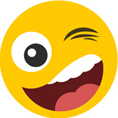 
Mais ou menos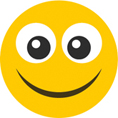 
Não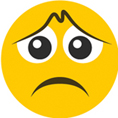 Reconheço a importância do cenário para uma peça teatral?Identifico os lugares onde ocorrem as ações das personagens num texto teatral?Consigo criar um cenário a partir das informações do texto teatral?Sou organizado?Participo ativamente dos trabalhos?Nas questões em que você respondeu Não, o que acredita que precisa fazer para melhorar?____________________________________________________________________________________________________________________________________________________________________________________________________________________________________________________________________________________________________________________________________________________________________________________________________________________________________________________________________________________________________________________________________________________________________________________________________________________________________________________________________________________________________________________________________________________________________________________Nas questões em que você respondeu Não, o que acredita que precisa fazer para melhorar?____________________________________________________________________________________________________________________________________________________________________________________________________________________________________________________________________________________________________________________________________________________________________________________________________________________________________________________________________________________________________________________________________________________________________________________________________________________________________________________________________________________________________________________________________________________________________________________Nas questões em que você respondeu Não, o que acredita que precisa fazer para melhorar?____________________________________________________________________________________________________________________________________________________________________________________________________________________________________________________________________________________________________________________________________________________________________________________________________________________________________________________________________________________________________________________________________________________________________________________________________________________________________________________________________________________________________________________________________________________________________________________Nas questões em que você respondeu Não, o que acredita que precisa fazer para melhorar?____________________________________________________________________________________________________________________________________________________________________________________________________________________________________________________________________________________________________________________________________________________________________________________________________________________________________________________________________________________________________________________________________________________________________________________________________________________________________________________________________________________________________________________________________________________________________________________